РАСПОРЯЖЕНИЕ                                                                БОЕРЫК           №                                                                               «      »                  2018 г.  «О внесении изменений в Распоряжение Палаты земельных и имущественных отношений Чистопольского муниципального районаот 20.06.2018 г. №730 «О внесении изменений в Административный регламент предоставления муниципальной услуги по предоставлению земельного участка, находящегося в муниципальной собственности или собственность на который не разграничена, в постоянное (бессрочное) пользование, утвержденный Распоряжением Палаты земельных и имущественных отношений Чистопольского муниципального района от 28.02.2017 г. №227»В связи с внесением изменений в Федеральный закон от 27 июля 2010 г. N210-ФЗ «Об организации предоставления государственных и муниципальных услуг»:1.  Внести изменения в Распоряжение Палаты земельных и имущественных отношений Чистопольского муниципального района от 20.06.2018 г. №730 «О внесении изменений в Административный регламент предоставления муниципальной услуги по предоставлению земельного участка, находящегося в муниципальной собственности или собственность на который не разграничена, в постоянное (бессрочное) пользование, утвержденный Распоряжением Палаты земельных и имущественных отношений Чистопольского муниципального района от 28.02.2017 г. №227»:1.2. Во втором абзаце п.1.3 после  предложения «5.1. Заявитель может обратиться с жалобой в следующих случаях:» предложение «1) нарушение срока регистрации запроса о предоставлении муниципальной услуги, запроса» заменить на предложение «1) нарушение срока регистрации запроса о предоставлении муниципальной услуги, запроса, указанного в статье 15.1 Федерального закона от 27 июля 2010 г. N210-ФЗ «Об организации предоставления государственных и муниципальных услуг».2. Контроль за исполнением настоящего распоряжения оставляю за собой.Руководитель                                                                                   М.Ю. Исхакова . Чистополь, ул. К. Маркса, 17(84342) тел.: 5-12-31(факс), 5-04-62, 5-02-81, 5-11-55, 5-03-58422980, Чистай шәhәре, К. Маркс урамы, 17(84342) тел. 5-12-31 (факс), 5-04-62, 5-02-81,5-11-55, 5-03-58«ЧИСТОПОЛЬСКИЙ МУНИЦИПАЛЬНЫЙ РАЙОН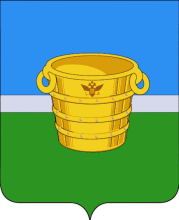 РЕСПУБЛИКИ ТАТАРСТАН»ПАЛАТА  ЗЕМЕЛЬНЫХ  И ИМУЩЕСТВЕННЫХ   ОТНОШЕНИЙТАТАРСТАН РЕСПУБЛИКАСЫ«ЧИСТАЙ МУНИЦИПАЛЬ РАЙОНЫ»ҖИР  hӘМ  МӨЛКӘТИ   МӨНӘСӘБӘТЛӘР  ПАЛАТАСЫ